БІЛОЦЕРКІВСЬКА МІСЬКА РАДА	КИЇВСЬКОЇ ОБЛАСТІ	Р І Ш Е Н Н Я
від 30 вересня 2021 року                                                             № 1594-17-VIIIПро скасування рішення Білоцерківської  міської ради від 25 лютого 2021 року   №332-10-VIII	Розглянувши подання міського голови, відповідно до  статті 25 Закону України «Про місцеве самоврядування в Україні», міська рада вирішила:Скасувати рішення Білоцерківської міської ради від 25 лютого 2021 року   №332-10-VIII «Про реорганізацію комунального підприємства Білоцерківської міської ради «Міськреклама» шляхом приєднання до комунального підприємства Білоцерківської міської ради «Тролейбусне управління».Контроль за виконанням даного рішення покласти на постійну комісію з питань дотримання прав людини, законності, оборонної роботи, запобігання корупції, з питань децентралізації, сприяння депутатській діяльності, етики та регламенту.Міський голова                                                                              		 Геннадій ДИКИЙ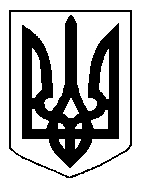 